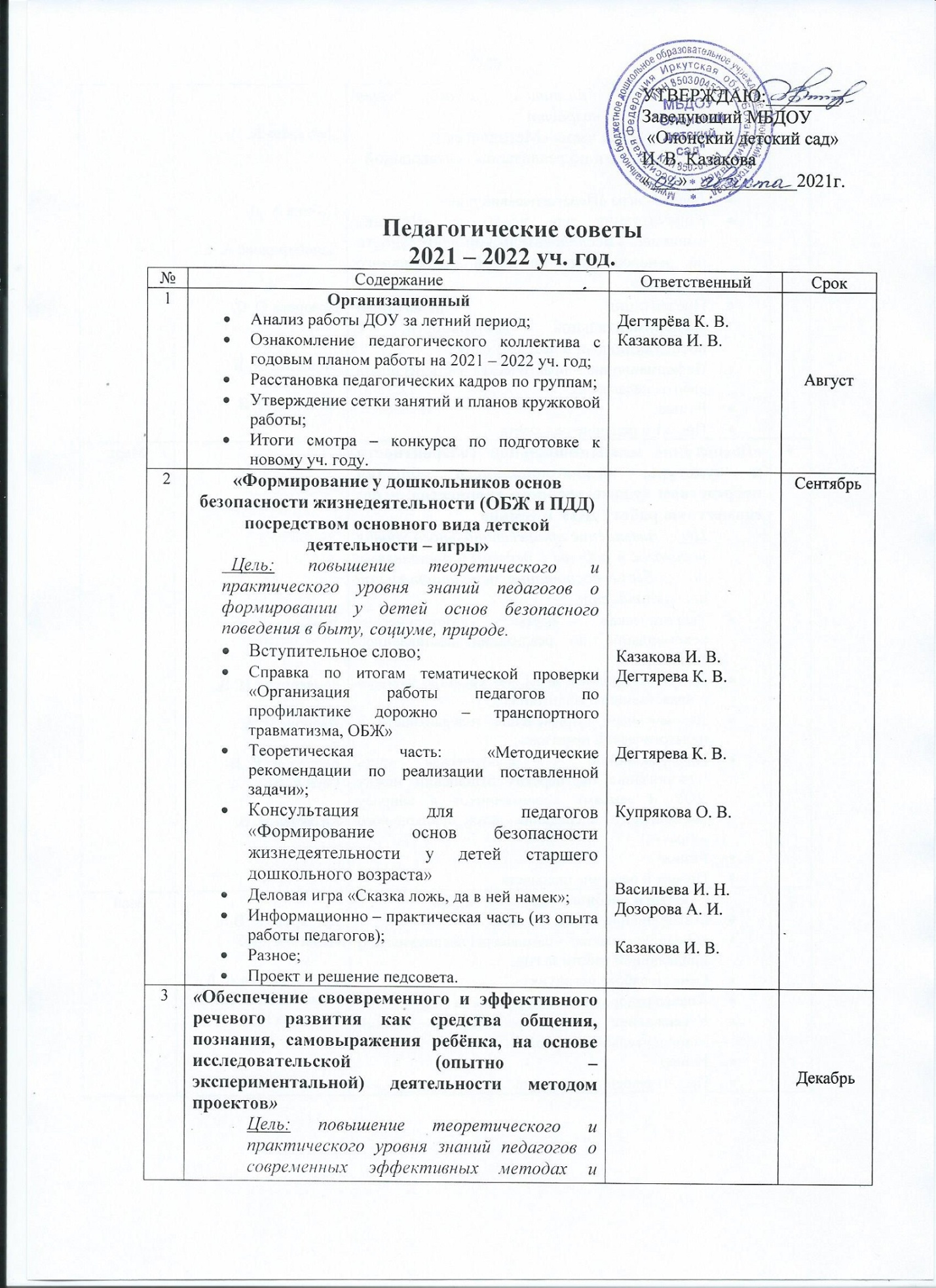 Педагогические советы2021 – 2022 уч. год.№СодержаниеОтветственный Срок1ОрганизационныйАнализ работы ДОУ за летний период;Ознакомление педагогического коллектива с годовым планом работы на 2021 – 2022 уч. год;Расстановка педагогических кадров по группам;Утверждение сетки занятий и планов кружковой работы;Итоги смотра – конкурса по подготовке к новому уч. году.Дегтярёва К. В.Казакова И. В.Август 2«Формирование у дошкольников основ безопасности жизнедеятельности (ОБЖ и ПДД) посредством основного вида детской деятельности – игры»  Цель: повышение теоретического и    практического уровня знаний педагогов о формировании у детей основ безопасного поведения в быту, социуме, природе.Вступительное слово; Справка по итогам тематической проверки «Организация работы педагогов по профилактике дорожно – транспортного травматизма, ОБЖ»Теоретическая часть: «Методические рекомендации по реализации поставленной задачи»;Консультация для педагогов «Формирование основ безопасности жизнедеятельности у детей старшего дошкольного возраста»Деловая игра «Сказка ложь, да в ней намек»;Информационно – практическая часть (из опыта работы педагогов);Разное;Проект и решение педсовета.Казакова И. В.Дегтярева К. В.Дегтярева К. В.Купрякова О. В.Васильева И. Н.Дозорова А. И.Казакова И. В.Сентябрь3«Обеспечение своевременного и эффективного речевого развития как средства общения, познания, самовыражения ребёнка, на основе исследовательской (опытно – экспериментальной) деятельности методом проектов»Цель: повышение теоретического и    практического уровня знаний педагогов о современных эффективных методах и средствах развития речи детей дошкольного возраста.Теоретическая часть: «Методические рекомендации по реализации поставленной задачи»;Деловая игра «Педагогический ринг»;Консультация для педагогов «Влияние поисково – исследовательской деятельности на речевое развитие детей дошкольного возраста»Презентация педагогами экспериментальной деятельности с воспитанниками в детском садуИнформационно – практическая часть (из опыта работы педагогов);Разное;Проект и решение педсовета.Дегтярёва К. В.Губина А. Д.Белобородова А. Е.Дозорова О. С.Мошкина Н. В.Казакова И. В.Декабрь4«Воспитание межнациональной толерантности и культуры межнационального общения посредствам художественного творчества, через совместную работу ДОУ и семьи»Цель: повышение профессионального уровня педагогов в работе с детьми и родителями по проблеме воспитания межнациональной толерантности. Теоретическая часть: «Методические рекомендации по реализации поставленной задачи»;Доклад «Народные игры, как средство духовно – нравственного воспитания»;Деловая игра «Применение толерантности в педагогической практике»; Информационно – практическая часть (Организация партнерских отношений между ДОУ и семьями воспитанников п вопросу толерантного воспитания детей дошкольного возраста);РазноеПроект и решение педсоветаДегтярёва К. В.Замарацких Н. В.Иванова Л. А.Быргазова И. В.Гаун Е. МКазакова И. В.Март5«Итоги учебного года 2021 - 2022»О выполнении годовых задач;«О наших успехах» - самоанализ воспитателей о проделанной работе за год;Отчёт о работе логопункта;Анализ оздоровительной работы за год;Утверждение плана работы на летний оздоровительный период;РазноеПроект решения педсовета.Дегтярёва К. В.Педагоги ДОУБелобородова А. Е.Максимова И. Г.Казакова И. В.Май